ОТЧЁТ ОБ ИЗГОТОВЛЕНИИ КОЛЛЕКТИВНОГО НОВОГОДНЕГО ПАННО«Кто придет на праздник к нам»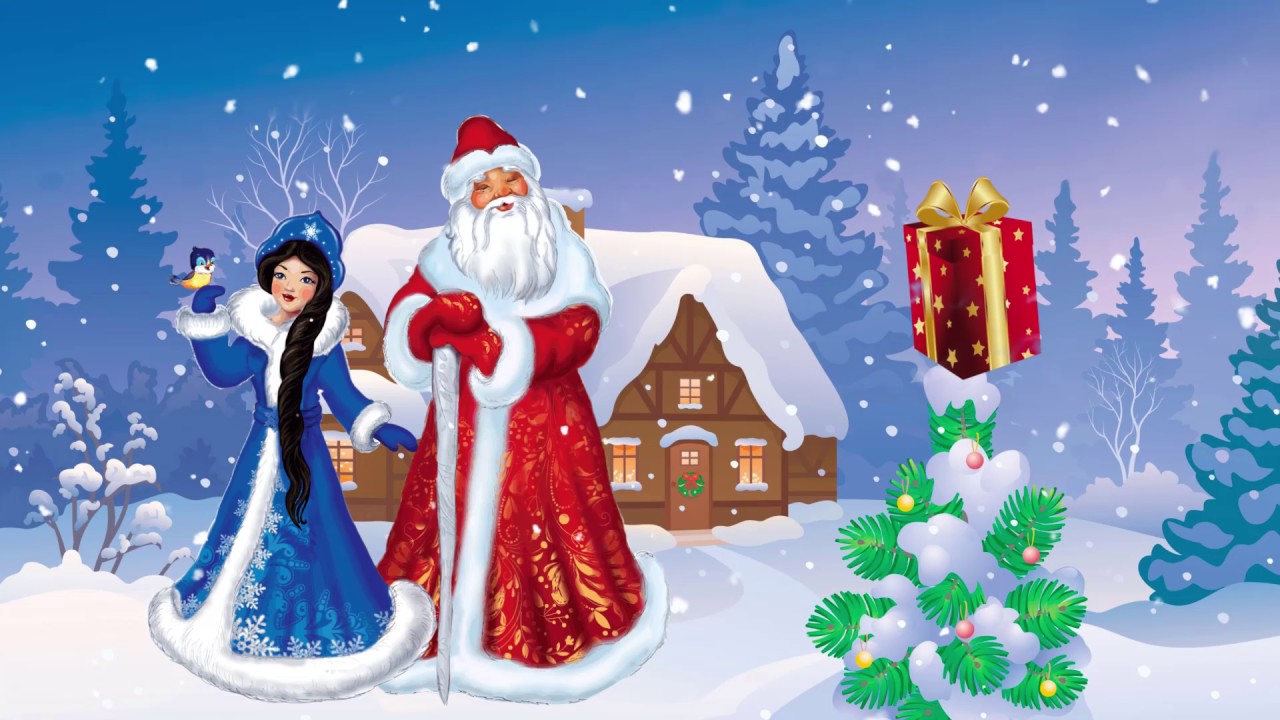 ОТЧЁТ ОБ ИЗГОТОВЛЕНИИ КОЛЛЕКТИВНОГО НОВОГОДНЕГО ПАННО «Кто придет на праздник к нам»Зима – это не только изобилие снега и рекордно минусовых температур, это ещё и невероятная пора: когда все вокруг приобретает сказочный или даже магический оттенок. Когда каждый, даже самый ярый скептик, в глубине души начинает верить в чудо. А ведь чувство праздника, уже незаметно подкралось к нам, шлепнуло по голове карамельной белой тростью с красными полосочками, и не оставило выбора… И теперь мы ждем чудес, в независимости от возраста и социального положения…не смотря ни на что...А больше всех этого чуда ждут дети…Вот – вот по небу промчится тройка лошадей и Дед Мороз незаметно очутится рядом с нами! А кто же еще придёт вместе с нами встречать Новый год? Вот это и предстоит нам узнать, самим пригласив всех в гости!Чтобы выполнить коллективное новогоднее панно, нам с детьми пришлось выполнить масштабную совместную работу!Выбрать картинку с любым персонажем, спешащим на праздник и раскрасить егоВырезать получившегося герояВыбрать для него место на обширной снежной полянкеПриклеить н расположить рядом его друзей!Изготовление панно заняло несколько дней, но работа того стоила!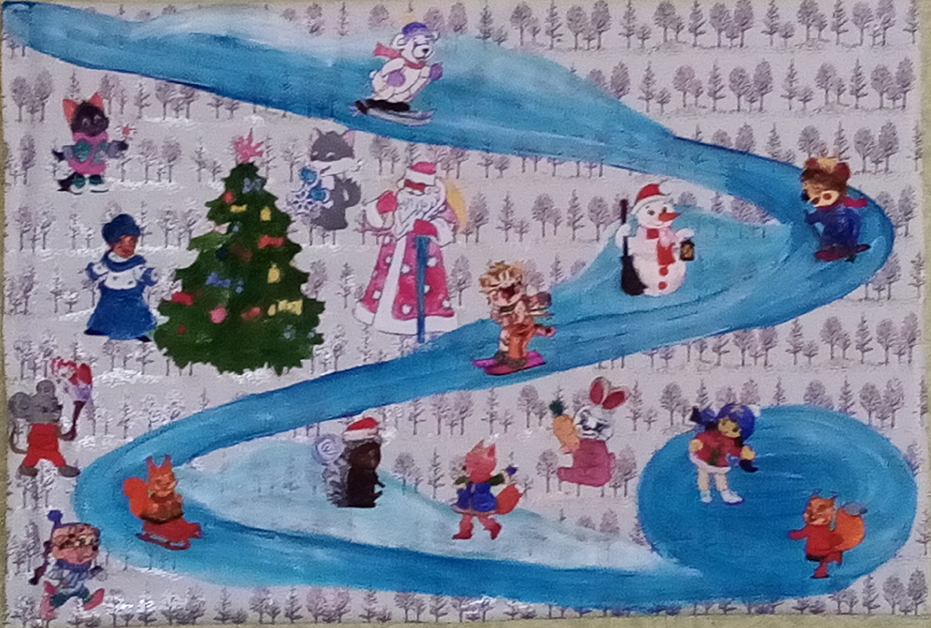 